РЕШЕНИЕ---------------------------------------------ПОМШУÖМ Республика Коми, Сыктывдинский район, с.ЗеленецКоми Республика, Сыктывдін район, Зеленеч с.О бюджете муниципального образования сельского поселения «Зеленец» на 2024 год и плановый период 2025-2026 годовРуководствуясь частью 1 статьи 9, частями 1,2,3 статьи 184.1 Бюджетного Кодекса Российской Федерации, пунктом 2 части 10 статьи 35 Федерального закона от 06 октября 2003 г. № 131-ФЗ «Об общих принципах организации местного самоуправления в Российской Федерации», статьей 57 Устава сельского поселения «Зеленец», статьей 17 раздела 5 Положения о бюджетном процессе в муниципальном образовании сельского поселения «Зеленец», утвержденного решением Совета сельского поселения «Зеленец» 18 мая 2022 г. № V/13-05, Совет сельского поселения «Зеленец» решил:Статья 1. Утвердить основные характеристики бюджета муниципального образования сельского поселения «Зеленец» на 2024 год: Статья 2. Утвердить основные характеристики бюджета муниципального образования сельского поселения «Зеленец» на 2025 и на 2026 год: общий объем доходов на 2025 год в сумме 9 095,1 тыс. руб. и на 2026 год в сумме 9 307,1 тыс. руб.;общий объем расходов на 2025 год в сумме 9 095,1 тыс. руб. и на 2026 год в сумме 9 307,1 тыс. руб.;дефицит (профицит) на 2025 год в сумме 0 тыс. руб., и на 2026 год в сумме 0 тыс. руб.Статья 3. Утвердить общий объем условно утвержденных расходов на 2025 год в сумме 189,0 тыс. руб. и на 2026 год в сумме 388,0 тыс. руб.Статья 4. Утвердить объем межбюджетных трансфертов, получаемых из других бюджетов бюджетной системы Российской Федерации:1) в 2024 году в сумме 11 685,2 тыс. руб.,2) в 2025 году в сумме 1 633,2 тыс. руб.,3) в 2026 году в сумме 1 646,2 тыс. руб.Статья 5. Утвердить объем межбюджетных трансфертов, предоставляемых бюджету муниципального района «Сыктывдинский»:в 2024 году в сумме 75,5 тыс. руб.,в 2025 году в сумме 75,5 тыс. руб.,в 2026 году в сумме 75,5 тыс. руб.Статья 6. Установить общий объем бюджетных ассигнований, направляемых на реализацию публичных нормативных обязательств в 2024 году в сумме 0 тыс. руб., на 2025 год в сумме 0 тыс. руб. и на 2026 год в сумме 0 тыс. руб.Статья 7. Утвердить объем поступлений доходов в бюджет муниципального образования сельского поселения «Зеленец» на 2024 год и плановый период 2025 и 2026 годов согласно приложению 1;Статья 8. Утвердить распределение бюджетных ассигнований по разделам и подразделам, целевым статьям, группам видов расходов классификации расходов бюджета на 2024 год и плановый период 2025 и 2026 годов согласно приложению 2;Статья 9. Утвердить распределение бюджетных ассигнований по разделам и подразделам классификации расходов бюджета на 2024 год и плановый период 2025 и 2026 годов согласно приложению 3;Статья 10. Утвердить ведомственную структуру расходов бюджета муниципального образования сельского поселения «Зеленец» на 2024 год и плановый период 2025 и 2026 годов согласно приложению 4;Статья 11. Утвердить источники финансирования дефицита бюджета муниципального образования сельского поселения «Зеленец» на 2024 год и плановый период 2025 и 2026 годов согласно приложению 5;Статья 12. Установить верхний предел муниципального долга муниципального образования сельского поселения «Зеленец»:по состоянию на 01 января 2025 года в сумме 0 тыс. руб., в том числе верхний предел долга по муниципальным гарантиям, выданным юридическим лицам для обеспечения их обязательств перед третьими лицами на привлечение внутренних заимствований, в сумме 0 тыс. руб.;по состоянию на 01 января 2026 года в сумме 0 тыс. руб., в том числе верхний предел долга по муниципальным гарантиям, выданным юридическим лицам для обеспечения их обязательств перед третьими лицами на привлечение внутренних заимствований, в сумме 0 тыс. руб.;по состоянию на 01 января 2027 года в сумме 0 тыс. руб., в том числе верхний предел долга по муниципальным гарантиям, выданным юридическим лицам для обеспечения их обязательств перед третьими лицами на привлечение внутренних заимствований, в сумме 0 тыс. руб.;Статья 13. Установить, что не использованные по состоянию на 01 января 2024 года остатки межбюджетных трансфертов, полученные в форме субсидий, субвенций и иных межбюджетных трансфертов, имеющих целевое назначение, подлежат возврату в доход бюджета, из которого они были ранее предоставлены, в течение первых 15 рабочих дней текущего финансового года;Статья 14. Средства, в валюте Российской Федерации, полученные бюджетными учреждениями, находящимися в ведении муниципальных органов муниципального образования учитываются на лицевых счетах и расходуются в порядке, установленном  действующими нормативно - правовыми актами;Статья 15. Ответственным за исполнение настоящего решения назначить Торлопову А.П., заместителя руководителя администрации сельского поселения «Зеленец», контроль за исполнением настоящего решения возложить на комиссию по бюджету, экономическому развитию и налогам Совета сельского поселения «Зеленец».Статья 16. Настоящее решение подлежит опубликованию в местах, установленных Уставом муниципального образования сельского поселения «Зеленец» и вступает в силу с 01 января 2024 года.Совет сельского поселения «Зеленец» муниципального района «Сыктывдинский» Республики Коми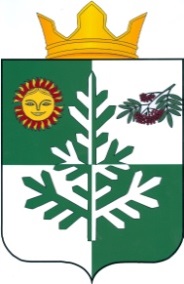 Коми Республикаса «Сыктывдін» муниципальнöй районын «Зеленеч» сиктовмöдчöминлöнСöвет22 декабря 2023 г.№ V/32-03общий объем доходов – 13 037,1 тыс. руб.;общий объем расходов – 13 037,1 тыс. руб.;дефицит (профицит) в сумме 0 тыс. руб.Глава сельского поселения «Зеленец»А.С. Якунин